Руководство по работе с программой «Monitor»Установка связи со стабилизаторомДля установки связи со стабилизатором необходимо выполнить следующие действия:подсоединить стабилизатор к компьютеру с помощью кабеля RS-232запустить программу «Monitor»в окне «порт» выбрать COM-порт компьютера, к которому подключен стабилизаторнажать кнопку «подключить»Отображение информацииПосле установки связи со стабилизатором на главной панели появятся данные, принимаемые от стабилизатора: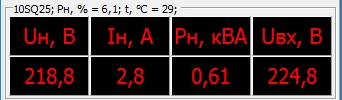 «Uн, В» – напряжение на нагрузке«Iн, А» – ток нагрузки«Pн, кВт» – мощность нагрузки«Uвх, В» – входное напряжениеЕсли связь со стабилизатором отсутствует, вместо данных отображается «?»: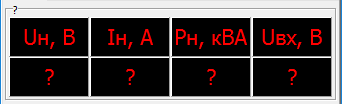 В случае возникновения аварийной ситуации информация о ситуации выводится на главной панели в окне «Uн»: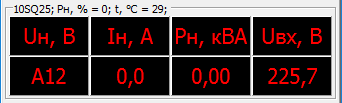 Параметры работыПараметры работы:«Uст» – выходное напряжение в режиме стабилизации, возможно изменение в пределах, указанных в паспорте на стабилизатор«E» – установка параметра возможна в соответствии с паспортом на стабилизатор«Байпас» – установка параметра возможна в соответствии с паспортом на стабилизатор«Нагрузка»«Охлаждение»Кнопка «Нагрузка» отключает/подключает нагрузку к стабилизатору.Кнопка «Охлаждение» включает/отключает в стабилизаторе вентилятор системы охлаждения.Действующие параметры отображаются на панели «параметры»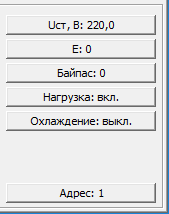 Чтобы изменить какой-либо параметр, необходимо нажать на него, ввести новое значение и подтвердить.Отчет о работеВ программе «Monitor» имеется возможность сформировать отчет о работе стабилизатора в формате «csv». Для этого нужно выбрать в контекстном меню «активная вкладка -> экспорт», либо нажать сочетание клавиш «Сtrl + E».Общие рекомендациидлина соединительного кабеля не должна превышать 15мдля подключения к порту USB используйте конвертор RS-232 – USBПРИЛОЖЕНИЕ 1Описание работы стабилизатора с протоколом Modbus RTU в качестве подчиненного устройстваПараметры RS232: скорость 57600 бод, 8 бит данных, 1 стоп бит, без четностиПоддерживаемые функции:1 (0x01) – Чтение регистров флагов (Read Coil Status)2 (0x02) – Чтение дискретных входов (Read Discrete Inputs)3 (0x03) – Чтение регистров хранения (Read Holding Registers)4 (0x04) – Чтение регистров ввода (Read Input Registers)5 (0x05) – Запись одного флага (Force Single Coil)6 (0x06) – Запись в один регистр хранения (Preset Single Register)Дискретные флаги (Coils). Для чтения использовать функцию 0x01, для записи – 0x05Дискретные входы (Inputs). Для чтения использовать функцию 0x02Регистры хранения (Holding Registers). Для чтения использовать функцию 0x03, для записи – 0x06Регистры ввода (Input Registers). Для чтения использовать функцию 0x04№Логический адресАдрес (Hex)ФлагКомментарии110х00Управление контактором нагрузки0 – нормальная работа согласно программному обеспечению процессора стабилизатора1 – блокировка в выключенном состоянии220х01Управление вентиляторами охлаждения0 – нормальная работа согласно программному обеспечению процессора стабилизатора1 – блокировка во включённом состоянии№Логический адресАдрес (Hex)ВходКомментарии1100010х00Контактор нагрузки0 – выключен1 – включён2100020х01Вентиляторы охлаждения0 – выключены1 – включены№Логический адресАдрес (Hex)РегистрКомментарии1400010х0000Напряжение стабилизации х10, ВУстановка номинального выходного напряжения2400020х0001Установка параметра «Е»3400030х0002Установка параметра «Б»40хFFFFModbus-адрес устройства№Логический адресАдрес (Hex)РегистрКомментарии1300010х0000Выходное напряжение х10, В2300020х0001Выходной ток х10, А3300030х0002Мощность нагрузки х100, кВт4300040х0003Входное напряжение х10, В5300050х0004Входной ток х10, А6300060х0005Мощность нагрузки х10, %7300070х0006Температура силовых ключей, 8300080х0007Код аварийной ситуации х100 – нет аварийной ситуации1 – входное напряжение меньше минимального2 – входное напряжение больше максимального3 – перегрузка6 – выходное напряжение больше максимального7 – выходное напряжение меньше минимального8 – перегрев силовых ключей9 – короткое замыкание в нагрузке10 – перегрузка силовых ключей12 – перегрев трансформатора9300090х0008Режим работы2 – инициализация3 – нормальная работа5 – ожидание восстановления работоспособности7 – авария стабилизатора8 – байпас включён9 – ожидание допустимого входного напряжения для работы в байпасе